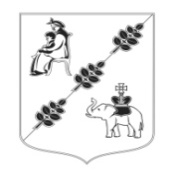 АДМИНИСТРАЦИЯ МУНИЦИПАЛЬНОГО ОБРАЗОВАНИЯКОБРИНСКОГО СЕЛЬСКОГО ПОСЕЛЕНИЯГАТЧИНСКОГО МУНИЦИПАЛЬНОГО РАЙОНАЛЕНИНГРАДСКОЙ ОБЛАСТИПОСТАНОВЛЕНИЕот  21 февраля 2018 года                                                                                          	№ 84         О внесении изменений в постановление от 04.07.2017 года № 222 «Об утверждении Административного регламента по предоставлению муниципальной услуги «Приватизация имущества, находящегося в муниципальной собственности» в соответствии с Федеральным законом от 22.07.2008 года № 159-ФЗ «Об особенностях отчуждения недвижимого имущества, находящегося в государственной собственности субъектов Российской Федерации или в муниципальной собственности и арендуемого субъектами малого и среднего предпринимательства, и о внесении изменений в отдельные законодательные акты Российской Федерации» В соответствии с Федеральным законом от 06.10.2003 № 131–ФЗ «Об общих принципах организации местного самоуправления в Российской Федерации»,  Федеральным законом от 02.03.2007 № 25-ФЗ "О муниципальной службе в Российской Федерации", Федеральным законом от 27.07.2010 № 210-ФЗ «Об организации предоставления государственных и муниципальных услуг», Уставом Муниципального образования Кобринского сельского поселения Гатчинского муниципального района Ленинградской области:ПОСТАНОВЛЯЕТ:Внести в Постановление от 04.07.2017 года № 222 «Об утверждении Административного регламента по предоставлению муниципальной услуги «Приватизация имущества, находящегося в муниципальной собственности» в соответствии с Федеральным законом от 22.07.2008 года № 159-ФЗ «Об особенностях отчуждения недвижимого имущества, находящегося в государственной собственности субъектов Российской Федерации или в муниципальной собственности и арендуемого субъектами малого и среднего предпринимательства, и о внесении изменений в отдельные законодательные акты Российской Федерации»  следующие  изменения: пункт 2.13. Приложения изложить в  следующей редакции:«2.13. Основания для отказа в предоставлении муниципальной услуги являются наличие  хотя бы одного из следующих оснований:-заявление не соответствует установленной настоящим Административным регламентом форме (приложение 3);-заявитель не соответствует требованиям, установленным ст. 3 Федерального закона от 22.07.2008 № 159-ФЗ «Об особенностях отчуждения недвижимого имущества, находящегося в государственной собственности субъектов Российской Федерации или в муниципальной собственности и арендуемого субъектами малого и среднего предпринимательства, и о внесении изменений в отдельные законодательные акты Российской Федерации»;- наличие задолженности по арендной плате, неустойкам (штрафам, пеням);- арендуемое имущество по состоянию на 1 июля 2015 года находится во временном владении и (или) временном пользовании заявителя менее 2 (двух) лет в соответствии с договором или договорами аренды такого имущества, за исключением случая, предусмотренного действующим законодательством;- арендуемое имущество включено в перечень муниципального имущества, предназначенного для передачи во владение и (или) в пользование на долгосрочной основе субъектам малого и среднего предпринимательства и организациям, образующим инфраструктуру поддержки субъектов малого и среднего предпринимательства, за исключением случая, предусмотренного частью 2.1 статьи 9Федерального закона от 22.07.2008 № 159-ФЗ «Об особенностях отчуждения недвижимого имущества, находящегося в государственной собственности субъектов Российской Федерации или в муниципальной собственности и арендуемого субъектами малого и среднего предпринимательства, и о внесении изменений в отдельные законодательные акты Российской Федерации»;- сведения о субъекте малого и среднего предпринимательства на день заключения договора купли-продажи арендуемого имущества исключены из единого реестра субъектов малого и среднего предпринимательства.»;пункт 4.2.1.2. Приложения изложить в  следующей редакции:«4.2.1.2. Административная процедура: "Заключение договора купли-продажи муниципального имущества или извещение субъекта малого или среднего предпринимательства об утрате преимущественного права на приобретение арендуемого имущества".1) Основанием для начала административной процедуры "Заключение договора купли-продажи муниципального имущества или извещение субъекта малого или среднего предпринимательства об утрате преимущественного права на приобретение арендуемого имущества" является поступление от данного субъекта согласия на использование преимущественного права на приобретение арендуемого имущества или отказ от него.При заключении договора купли-продажи арендуемого имущества необходимо наличие заявления субъекта малого или среднего предпринимательства о соответствии его условиям отнесения к категориям субъектов малого и среднего предпринимательства, установленным ст. 4 Федерального закона «О развитии малого и среднего предпринимательства в Российской Федерации», и документов, подтверждающих внесение арендной платы в соответствии с установленными договорами сроками платежей, а также документов о погашении задолженности по арендной плате за имущество, неустойкам (штрафам, пеням) в размере, указанном в требовании о погашении такой задолженности (в случае если данное требование направлялось субъекту малого или среднего предпринимательства).При получении вышеуказанных документов от субъекта малого или среднего предпринимательства - арендатора специалист Администрации рассматривает поступившие документы на предмет соответствия требованиям законодательства и установленным срокам. По итогам рассмотрения в случае согласия субъекта малого или среднего предпринимательства на использование преимущественного права на приобретение арендуемого имущества договор купли-продажи арендуемого имущества должен быть заключен в течение 30 (тридцати) дней со дня получения указанным субъектом предложения о его заключении и(или) проекта договора купли-продажи арендуемого имущества.В любой день до истечения вышеуказанного срока субъекты малого и среднего предпринимательства вправе подать в письменной форме заявление об отказе от использования преимущественного права на приобретение арендуемого имущества.Субъекты малого и среднего предпринимательства утрачивают преимущественное право на приобретение арендуемого имущества:а) с момента отказа субъекта малого или среднего предпринимательства от заключения договора купли-продажи арендуемого имущества;б) по истечении 30 (тридцати) дней со дня получения субъектом малого или среднего предпринимательства предложения и(или) проекта договора купли-продажи арендуемого имущества в случае, если этот договор не подписан субъектом малого или среднего предпринимательства в указанный срок, за исключением случаев приостановления течения указанного срока в соответствии с частью 4.1 статьи 4 Федерального закона от 22.07.2008 № 159-ФЗ «Об особенностях отчуждения недвижимого имущества, находящегося в государственной собственности субъектов Российской Федерации или в муниципальной собственности и арендуемого субъектами малого и среднего предпринимательства, и о внесении изменений в отдельные законодательные акты Российской Федерации»;в) с момента расторжения договора купли-продажи арендуемого имущества в связи с существенным нарушением его условий субъектом малого или среднего предпринимательства.2) Результат административной процедуры:- заключение договора купли-продажи муниципального имущества;- письменное уведомление об утрате преимущественного права на приобретение арендуемого имущества.3) Срок исполнения административной процедуры- В случае согласия субъекта малого или среднего предпринимательства на использование преимущественного права на приобретение арендуемого имущества договор купли-продажи арендуемого имущества должен быть заключен в течение 30 (тридцати) дней со дня получения указанным субъектом предложения о его заключении и(или) проекта договора купли-продажи арендуемого имущества;- письменное уведомление об утрате преимущественного права на приобретение арендуемого имущества направляется в 30-дневный срок с момента его утраты.»;в пп. «1» пункта 4.2.2.1. Приложения после слов «фамилия, имя и отчество» добавить слова «(последнее - при наличии)»;раздел «VI. Досудебный (внесудебный) порядок обжалования решений и действий (бездействия) органа, предоставляющего муниципальную услугу, а также должностных лиц органа, предоставляющего муниципальную услугу» Приложения изложить в  следующей редакции:«VI. Досудебный (внесудебный) порядок обжалования решенийи действий (бездействия) органа, предоставляющего муниципальную услугу, а также должностных лиц органа, предоставляющего муниципальную услугу6.1. Заявители имеют право на досудебное (внесудебное) обжалование решений и действий (бездействия) должностного лица, при предоставлении муниципальной услуги вышестоящему должностному лицу, а также в судебном порядке.6.2. Предметом обжалования являются неправомерные действия (бездействие) уполномоченного на предоставление муниципальной услуги должностного лица, а также принимаемые им решения при предоставлении муниципальной услуги.Заявитель может обратиться с жалобой, в том числе в следующих случаях:1) нарушение срока регистрации запроса заявителя о предоставлении муниципальной услуги;2) нарушение срока предоставления муниципальной услуги;3) требование у заявителя документов, не предусмотренных нормативными правовыми актами Российской Федерации, нормативными правовыми актами субъектов Российской Федерации, муниципальными правовыми актами для предоставления муниципальной услуги;4) отказ в приеме документов, предоставление которых предусмотрено нормативными правовыми актами Российской Федерации, нормативными правовыми актами субъектов Российской Федерации, муниципальными правовыми актами для предоставления муниципальной услуги, у заявителя;5) отказ в предоставлении муниципальной услуги, если основания отказа не предусмотрены федеральными законами и принятыми в соответствии с ними иными нормативными правовыми актами Российской Федерации, нормативными правовыми актами субъектов Российской Федерации, муниципальными правовыми актами;6) затребование с заявителя при предоставлении муниципальной услуги платы, не предусмотренной нормативными правовыми актами Российской Федерации, нормативными правовыми актами субъектов Российской Федерации, муниципальными правовыми актами;7) отказ органа, предоставляющего муниципальную услугу, должностного лица органа, предоставляющего муниципальную услугу, в исправлении допущенных опечаток и ошибок в выданных в результате предоставления муниципальной услуги документах либо нарушение установленного срока таких исправлений.6.3. Жалоба подается (в соответствии с координатами, указанными в пункте 1.3. настоящего административного регламента):1) при личной явке:- в ОМСУ;- в филиалы, отделы, удаленные рабочие места ГБУ ЛО «МФЦ»;2) без личной явки:- почтовым отправлением в ОМСУ;- в электронной форме через личный кабинет заявителя на ПГУ/ ЕПГУ;- по электронной почте в ОМСУ.Жалобы на решения, принятые руководителем органа, предоставляющего муниципальную услугу, подаются в вышестоящий орган (при его наличии) либо в случае его отсутствия рассматриваются непосредственно руководителем органа, предоставляющего муниципальную услугу, в соответствии с пунктом 1 статьи 11.2 Федерального закона от 27 июля 2010 г. № 210-ФЗ «Об организации предоставления государственных и муниципальных услуг».  6.4. Основанием для начала процедуры досудебного (внесудебного) обжалования является подача заявителем жалобы, соответствующей требованиям части 5 статьи 11.2 Федерального закона № 210-ФЗ. В письменной жалобе в обязательном порядке указывается:-наименование органа, предоставляющего муниципальную услугу, должностного лица органа, предоставляющего муниципальную услугу, либо муниципального служащего, решения и действия (бездействие) которого обжалуются;- фамилию, имя, отчество (последнее - при наличии), сведения о месте жительства заявителя - физического лица либо наименование, сведения о месте нахождения заявителя - юридического лица, а также номер (номера) контактного телефона, адрес (адреса) электронной почты (при наличии) и почтовый адрес, по которым должен быть направлен ответ заявителю;- сведения об обжалуемых решениях и действиях (бездействии) органа, предоставляющего муниципальную услугу, должностного лица органа, предоставляющего муниципальную услугу;- доводы, на основании которых заявитель не согласен с решением и действием (бездействием) органа, предоставляющего муниципальную услугу, должностного лица органа, предоставляющего муниципальную услугу, либо муниципального служащего. Заявителем могут быть представлены документы (при наличии), подтверждающие доводы заявителя, либо их копии.6.5. Заявитель имеет право на получение информации и документов, необходимых для составления и обоснования жалобы в случаях, установленных статьей 11.1 Федерального закона № 210-ФЗ, при условии, что это не затрагивает права, свободы и законные интересы других лиц, и если указанные информация и документы не содержат сведений, составляющих государственную или иную охраняемую тайну.6.6. Жалоба, поступившая в орган, предоставляющий муниципальную услугу, подлежит рассмотрению должностным лицом, наделенным полномочиями по рассмотрению жалоб, в течение 15 (пятнадцати) рабочих дней со дня ее регистрации, а в случае обжалования отказа органа, предоставляющего муниципальную услугу, должностного лица органа, предоставляющего муниципальную услугу, в приеме документов у заявителя либо в исправлении допущенных опечаток и ошибок или в случае обжалования нарушения установленного срока таких исправлений - в течение 5 (пяти) рабочих дней со дня ее регистрации.6.7. По результатам рассмотрения жалобы орган, предоставляющий муниципальную услугу, принимает одно из следующих решений:1) удовлетворяет жалобу, в том числе в форме отмены принятого решения, исправления допущенных органом, предоставляющим  муниципальную услугу, опечаток и ошибок в выданных в результате предоставления муниципальной услуги документах, возврата заявителю денежных средств, взимание которых не предусмотрено нормативными правовыми актами Российской Федерации, нормативными правовыми актами субъектов Российской Федерации, муниципальными правовыми актами, а также в иных формах;2) отказывает в удовлетворении жалобы.Не позднее дня, следующего за днем принятия решения по результатам рассмотрения жалобы, заявителю в письменной форме и по желанию заявителя в электронной форме направляется мотивированный ответ о результатах рассмотрения жалобы.В случае установления в ходе или по результатам рассмотрения жалобы признаков состава административного правонарушения или преступления должностное лицо, наделенное полномочиями по рассмотрению жалоб, незамедлительно направляет имеющиеся материалы в органы прокуратуры.»;Настоящее постановление вступает в силу со дня официального опубликования в газете «Гатчинская правда. Официальный вестник», подлежит размещению на официальном сайте Кобринского сельского поселения. Контроль исполнения настоящего постановления оставляю за собой.Глава администрацииКобринского сельского поселения                                                  			Е.Д.Ухаров  